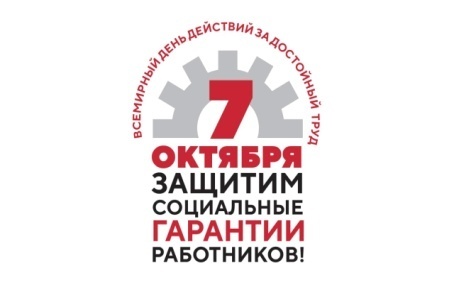 	С  1 по 7 октября 2021 года первичные профсоюзные организации Мокшанского района   приняли участие во Всероссийской акции профсоюзов в рамках Всемирного дня действий «За достойный труд!» под лозунгами:  «Заработной плате – рост выше инфляции!», «Создание и сохранение рабочих мест – задача Правительства!», «Здоровые и безопасные условия труда спасают жизни!», «Требуем проведения индексации пенсий работающим пенсионерам!», «Согреем Север достойной заработной платой!», «Развитию отечественной промышленности – поддержку государства!», «Работающий человек не должен быть бедным!», «Заработной плате – рост выше инфляции!».Мероприятия прошли в форме «круглого стола» с профсоюзным активом, собраний, диспутов. Разговор шел о проблемах кадрового обеспечения учебно-воспитательного процесса в общеобразовательных организациях в новом учебном году, условий и оплаты труда работников образовательного учреждения. На начало учебного года все образовательные организации Мокшанского района на 100% укомплектованы педагогическими работниками, на рабочих местах соблюдаются требования Сан ПиН и трудового законодательства.